Преузето са www.pravno-informacioni-sistem.rs1187На основу члана 7. став 6. Закона о дувану („Службени гласник РСˮ, бр. 101/05, 90/07, 95/10, 36/11, 93/12, 108/13 и 95/18),Министар пољопривреде, шумарства и водопривреде доносиПРАВИЛНИКо садржини и начину вођења евиденције произвођача, обрађивача и прерађивача дуванаЧлан 1.Овим правилником ближе се прописује садржина и начин вођења евиденције, коју у вези са производњом, обрадом и прерадом дувана воде произвођачи, обрађивачи и прерађивачи дувана.Члан 2.Произвођач дувана, који је уписан у Регистар произвођача дувана код Управе за дуван као органа управе у саставу Министарства финансија (у даљем тексту: Управа), води евиденцију у вези са производњом дувана која садржи податке о:1) укупној производњи дувана по типовима дувана: укупно планираној производњи дувана, укупној сопственој и уговореној производњи дувана, укупно заснованој производњи дувана за расађен дуван и за однегован дуван, на обрасцу број 1. Евиденција о укупној производњи дувана, који је одштампан уз овај правилник и чини његов саставни део;2) употребљеном семену за производњу дувана: о пореклу и количини семена намењеног за сетву, на обрасцу број 2. Евиденција о употребљеном семену за производњу дувана, који је одштампан уз овај правилник и чини његов саставни део;3) производњи дувана по свакој парцели и по сваком уговору са површином и бројевима катастарских парцела: о сопственој и уговореној производњи, расађеном и однегованом дувану, на обрасцу број 3. Евиденција о производњи дувана по свакој парцели и по сваком уговору, који је одштампан уз овај правилник и чини његов саставни део;4) произведеним и откупљеним количинама дувана: о количинама произведеног сопственог дувана, количини откупљеног дувана од физичких лица – произвођача дувана, укупним количинама произведеног дувана, укупној количини дувана датог на услужну обраду, укупне количине продатог дувана и укупне количине продатог услужно обрађеног дувана, на обрасцу број 4. Евиденција о произведеним и откупљеним количинама дувана, који је одштампан уз овај правилник и чини његов саставни део;5) физичким лицима – произвођачима дувана на обрасцу број 5. Евиденција физичких лица, који је одштампан уз овај правилник и чини његов саставни део.Члан 3.Обрађивач дувана, који је уписан у Регистар обрађивача дувана код Управе води евиденцију у вези са обрадом дувана, која садржи податке о количинама:1) дувана из сопствене производње;2) купљеног дувана од других произвођача;3) преузетог дувана на услужну обраду;4) обрађеног дувана;5) услужно обрађеног дувана;6) продатог обрађеног дувана;7) сопственог обрађеног дувана на залихама;8) услужно обрађеног дувана на залихама.Обрађивач дувана из става 1. овог члана води евиденцију на обрасцу број 6. Подаци о обради дувана, који је одштампан уз овај правилник и чине његов саставни део.Ако је обрађивач дувана из става 1. овог члана истовремено уписан у Регистар произвођача дувана, дужан је да води и евиденцију из члана 2. овог правилника на обрасцима од броја 1. до броја 5.Члан 4.Прерађивач дувана, који је уписан у Регистар прерађивача дувана код Управе води евиденцију у вези са прерадом дувана, која садржи податке о количинама:1) набављеног обрађеног дувана;2) сопственог обрађеног дувана;3) произведеног прерађеног дувана;4) испорученог прерађеног дувана;5) обрађеног дувана на залихама;6) прерађеног дувана на залихама.Прерађивач дувана из става 1. овог члана води евиденцију на обрасцу број 7. Подаци о преради дувана, који је одштампан уз овај правилник и чине његов саставни део.Члан 5.Подаци из чл. 2–4. овог правилника воде се и достављају у штампаној или електронској форми.Члан 6.Даном ступања на снагу овог правилника престаје да важи Правилник о садржини и начину вођења евиденције од стране произвођача и обрађивача дувана („Службени гласник РСˮ, број 5/06).Члан 7.Овај правилник ступа на снагу наредног дана од објављивања у „Службеном гласнику Републике Србијеˮ.Број 110-00-22/2019-09У Београду, 8. марта 2019. годинеМинистар,Бранислав Недимовић, с.р.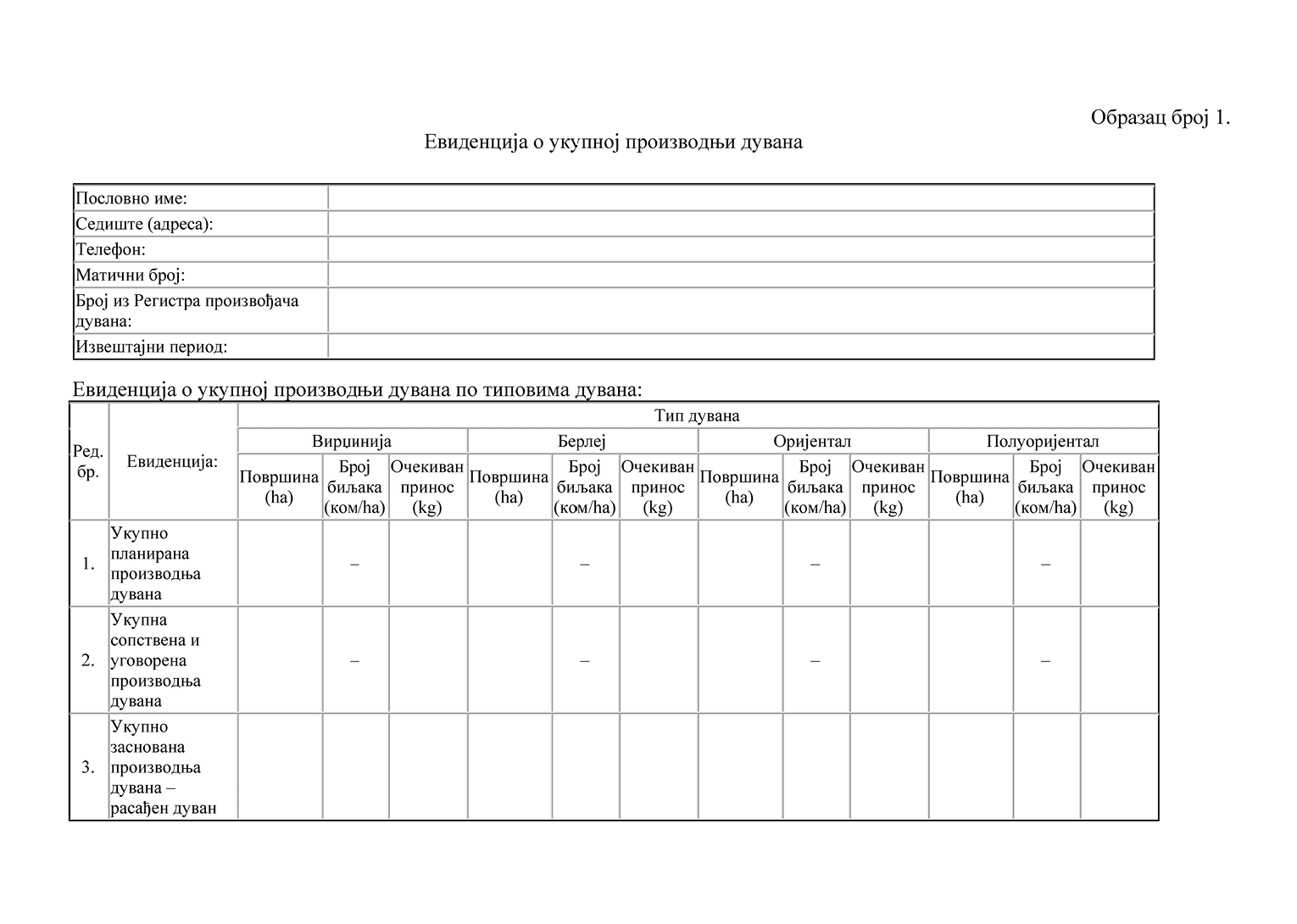 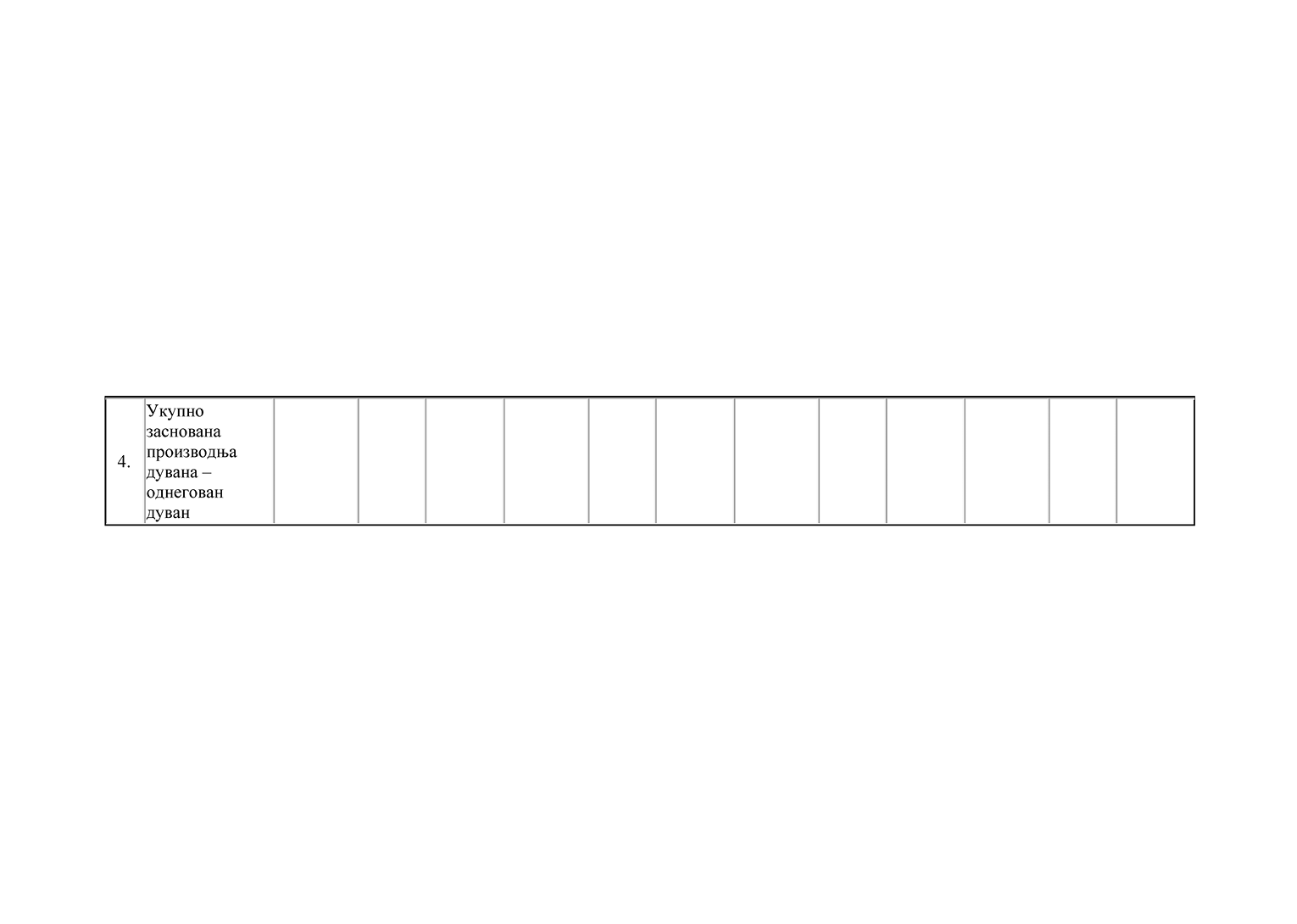 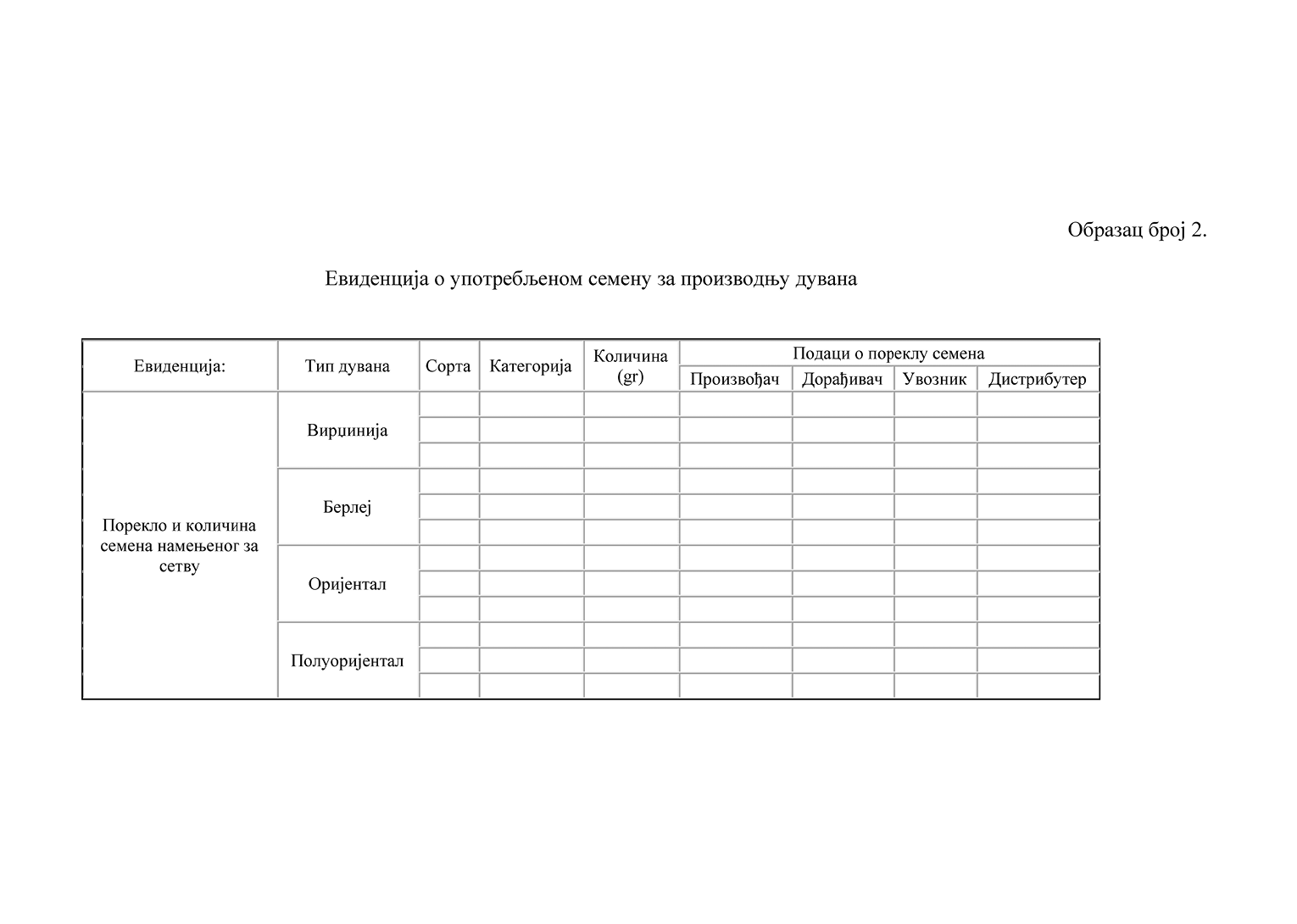 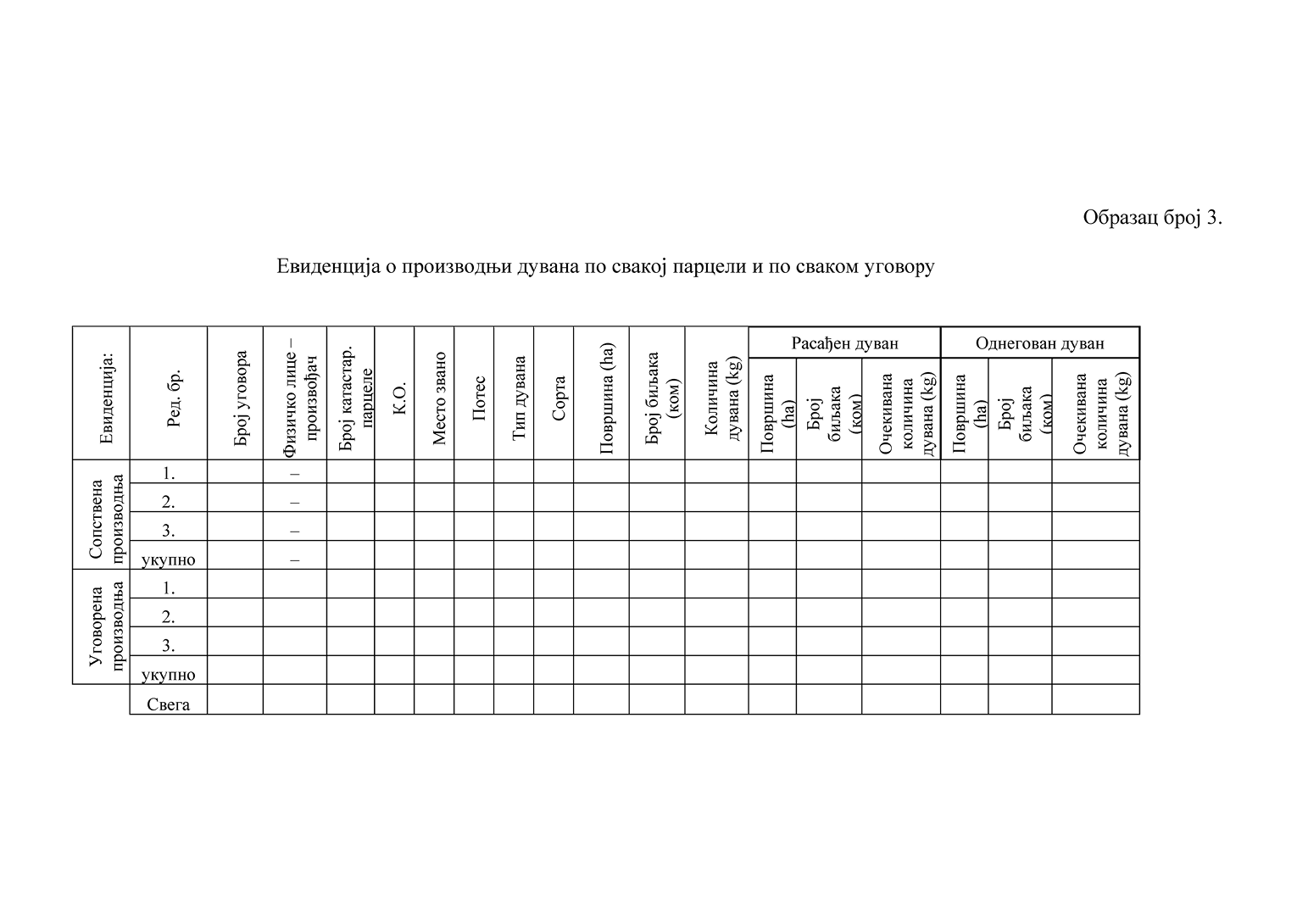 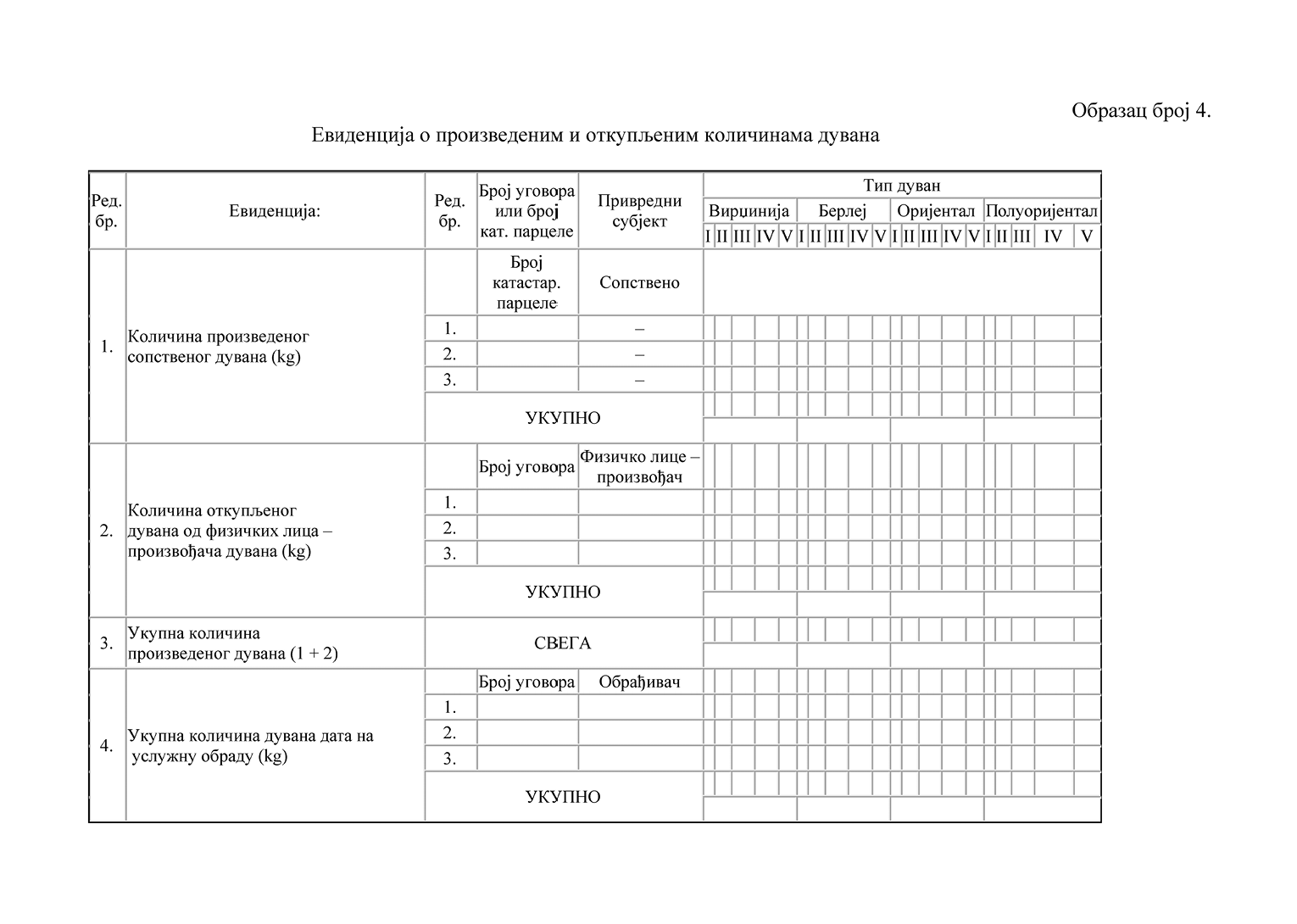 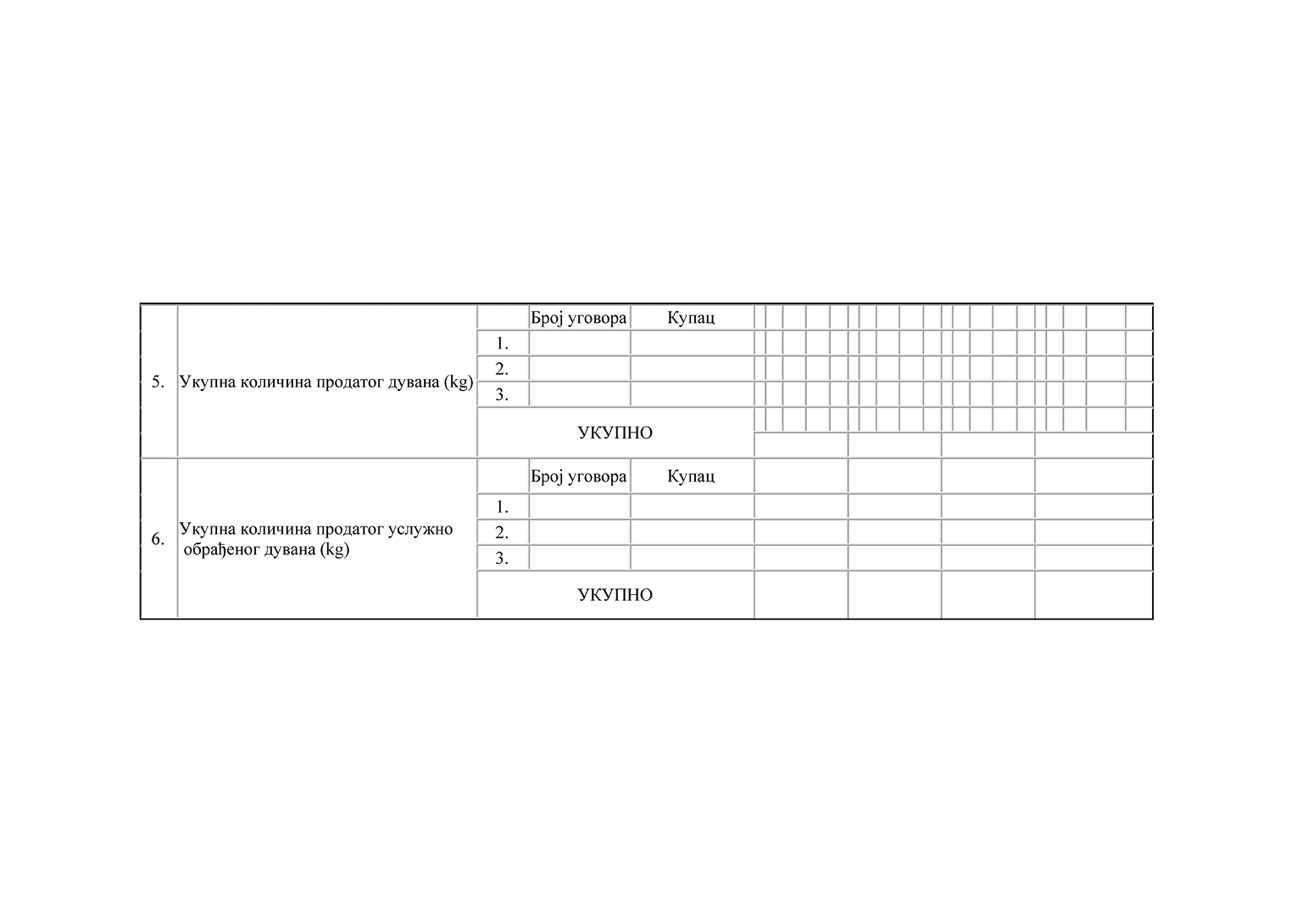 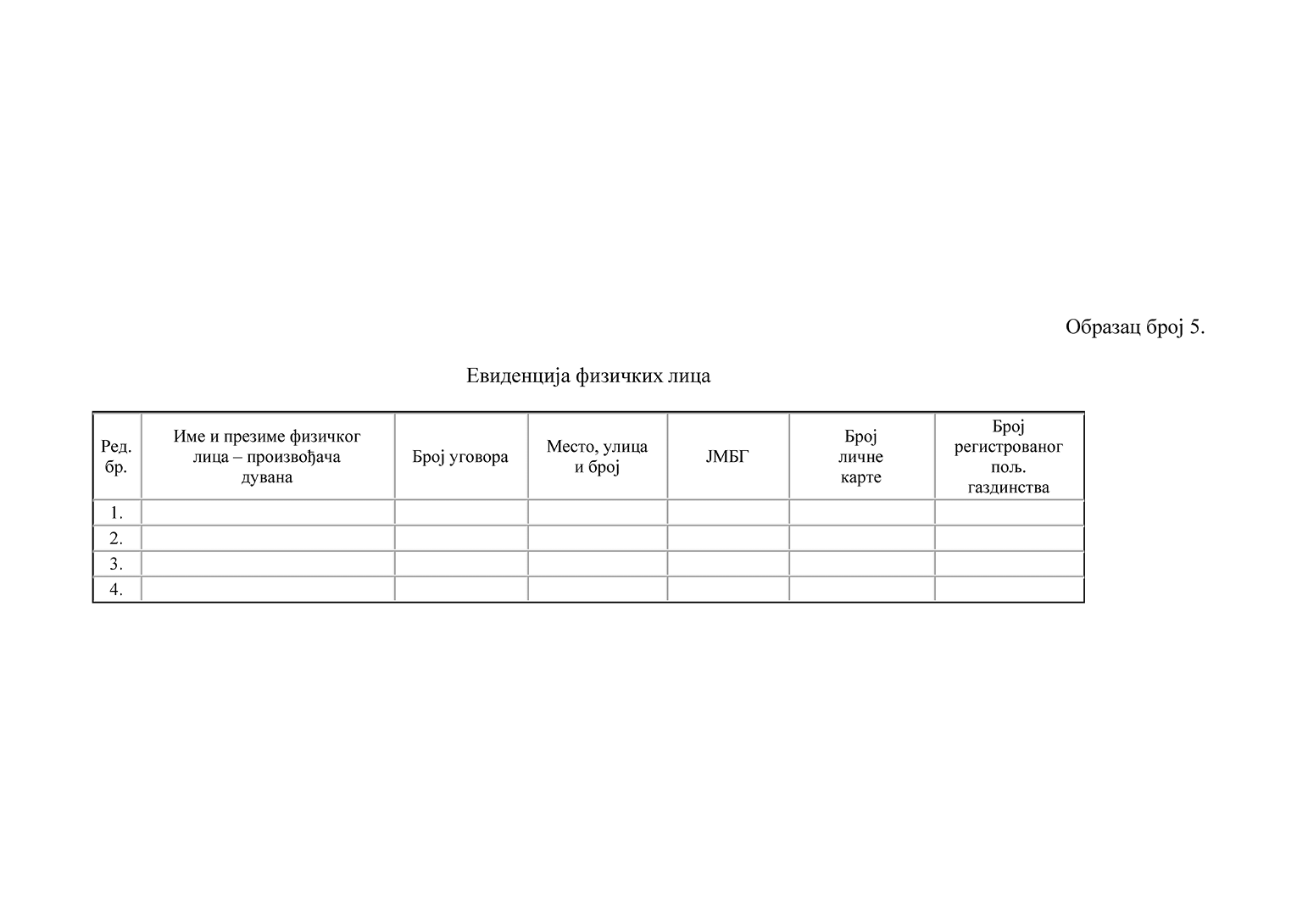 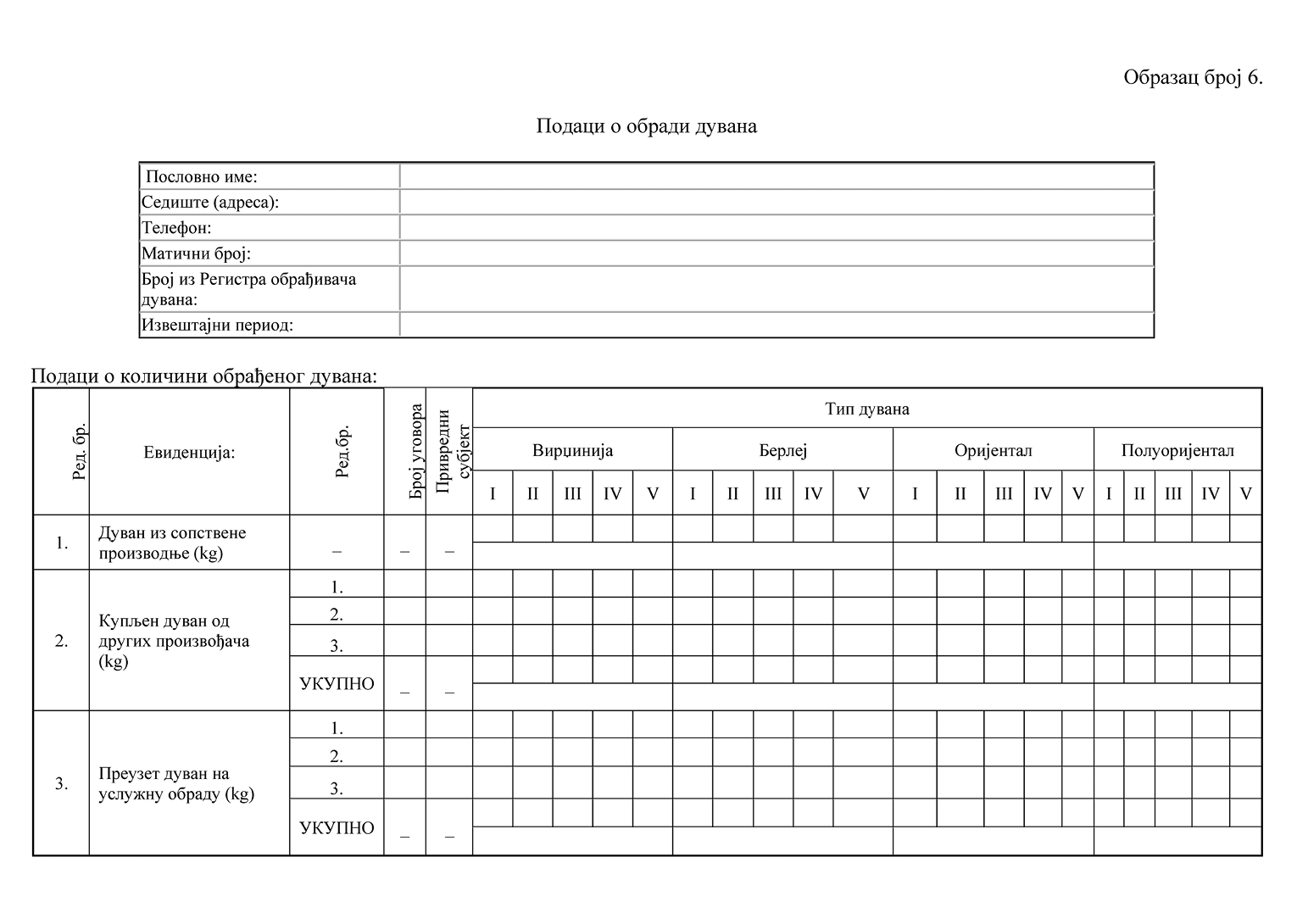 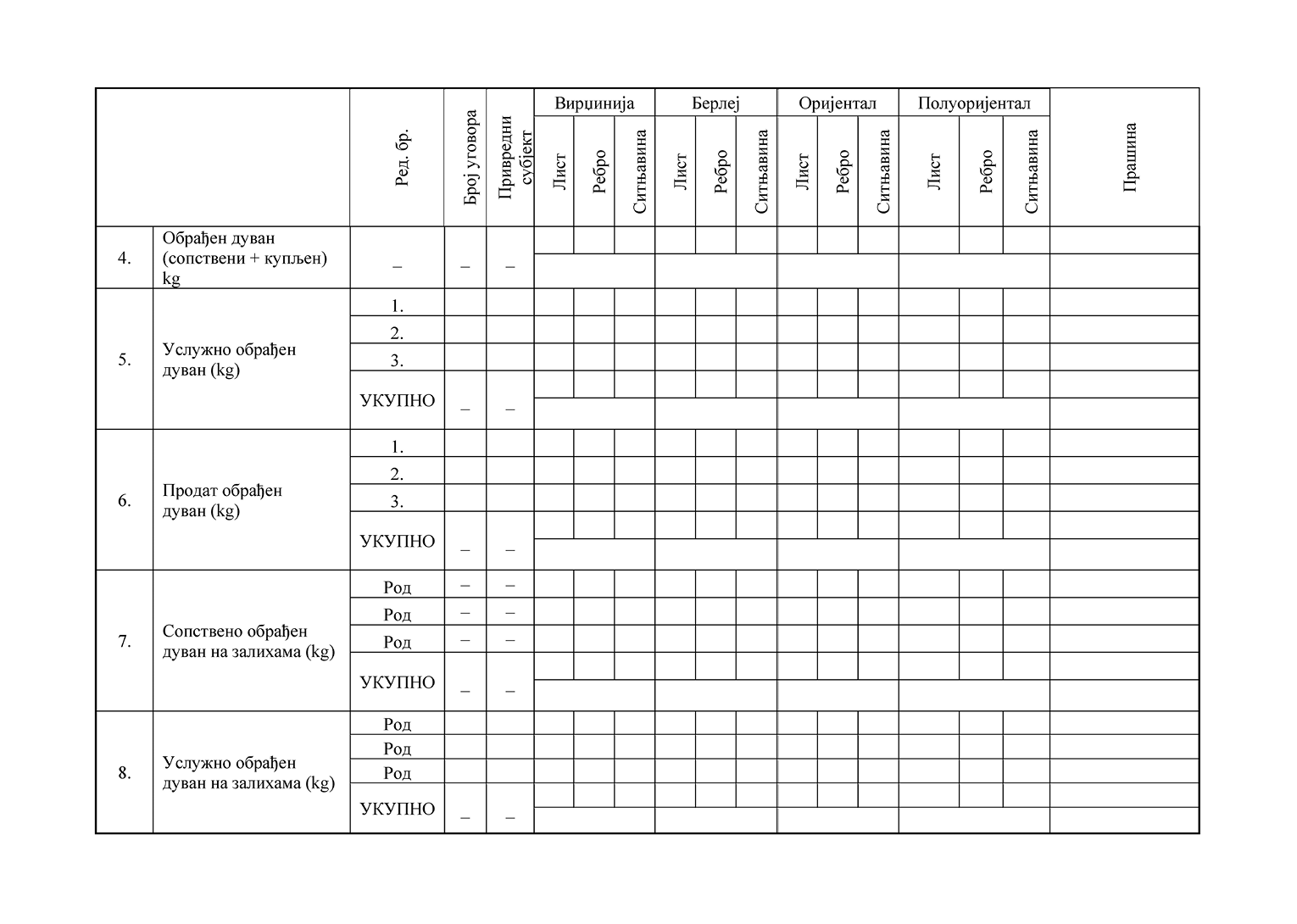 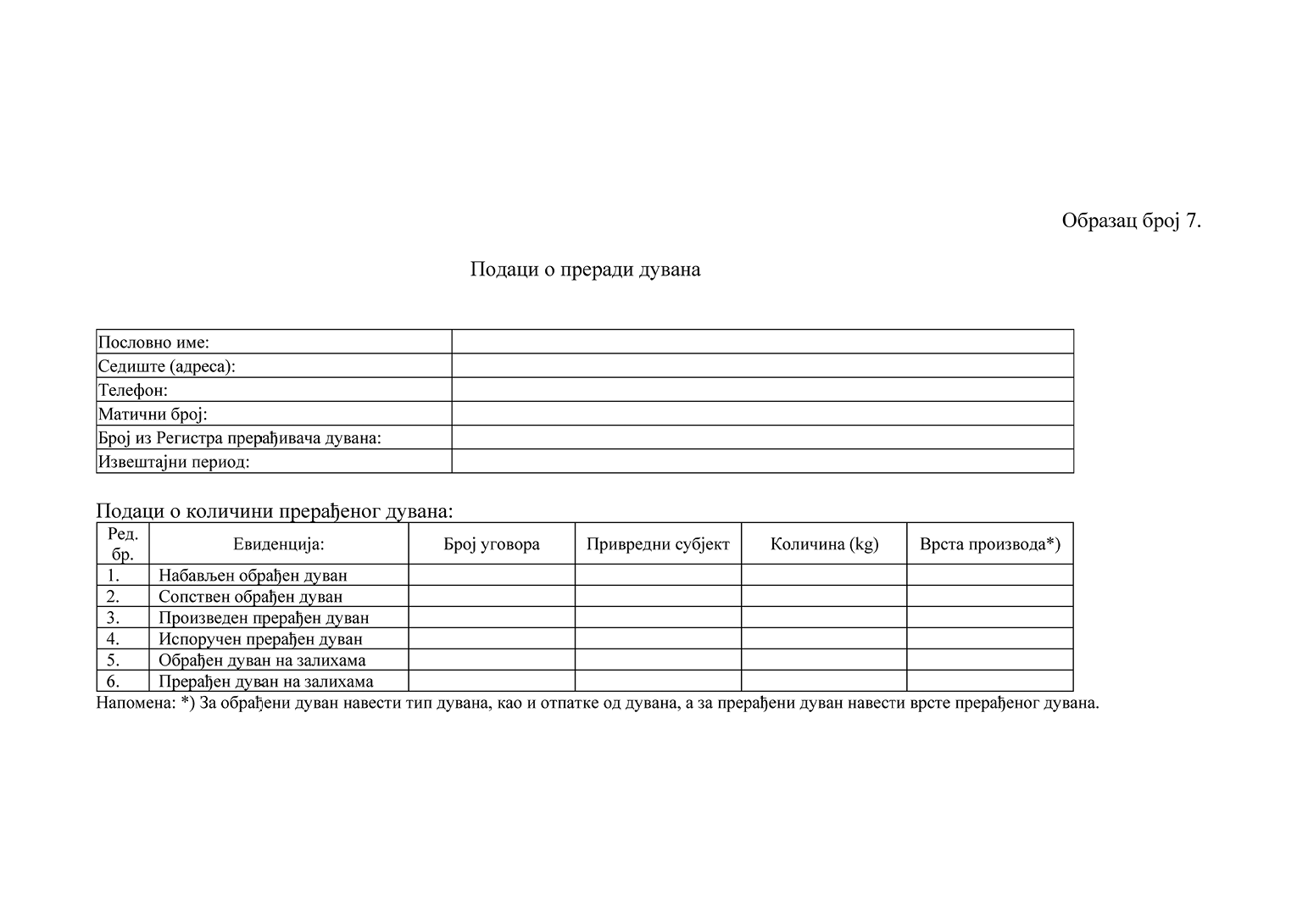 